БӨРЙӘН РАЙОНЫ МУНИЦИПАЛЬ РАЙОНЫНЫҢ ИСКЕ СОБХАНҒОЛ АУЫЛ  СОВЕТЫ АУЫЛ БИЛӘМӘҺЕ СОВЕТЫ 453580, ИСКЕ СОБХАНҒОЛ АУЫЛЫСАЛАУАТ УРАМЫ, 38. тел. (34755) 3-68-00СОВЕТ СЕЛЬСКОГОПОСЕЛЕНИЯ СТАРОСУБХАНГУЛОВСКИЙ СЕЛЬСОВЕТМУНИЦИПАЛЬНОГО РАЙОНАБУРЗЯНСКИЙ РАЙОН РЕСПУБЛИКИ БАШКОРТОСТАН453580, с. Старосубхангуловоул. Салавата, 38 тел. (34755) 3-68-00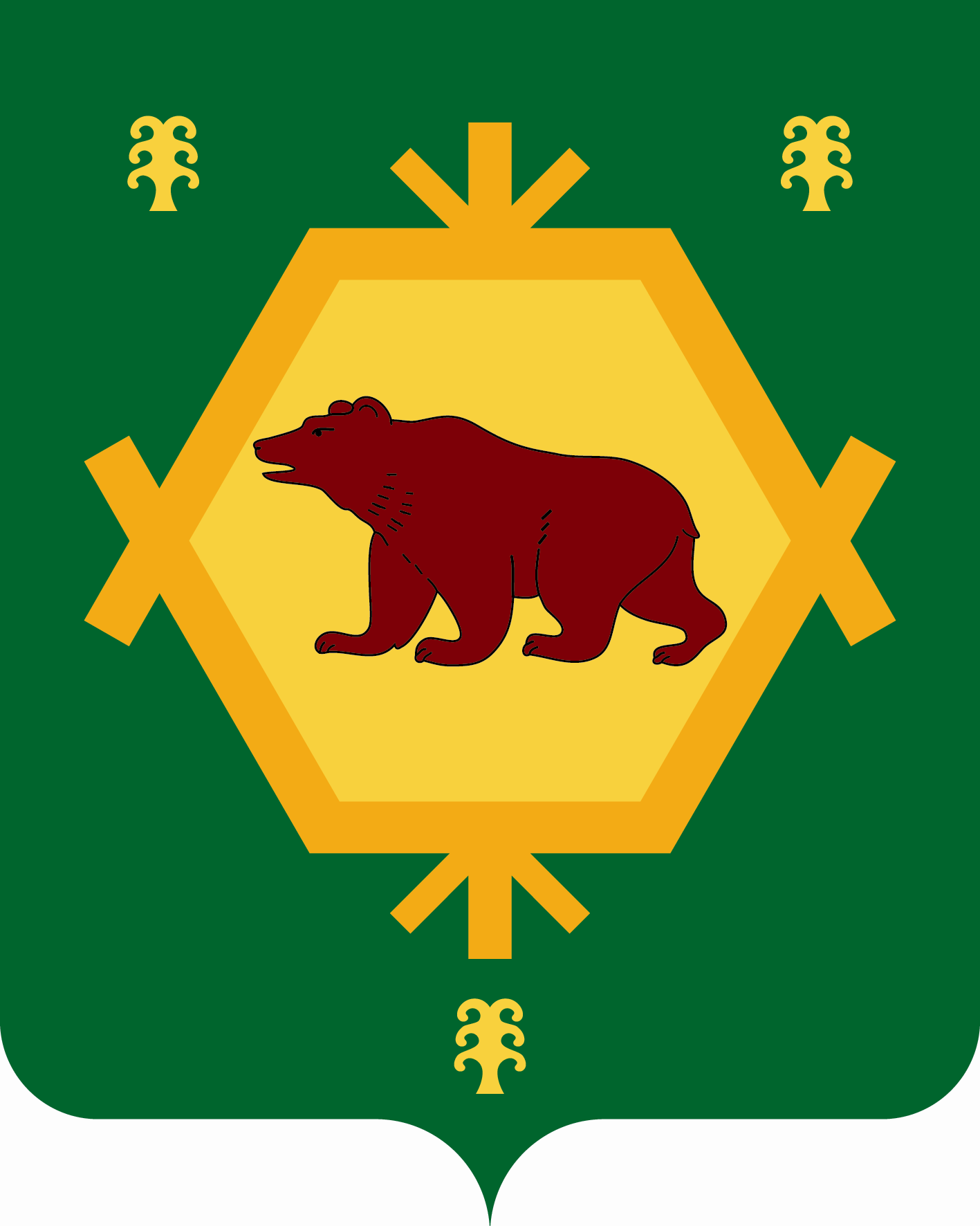 КАРАР                                                                      РЕШЕНИЕ«14» март  2017 й                 № 3-14/82                    «14» марта  2017 г.Об утверждении Положения о муниципальной Казне сельского поселения  Старосубхангуловский сельсовет муниципального района Бурзянский район Республики БашкортостанВ целях обеспечения эффективного управления объектами муниципальной собственности сельского поселения Старосубхангуловский сельсовет муниципального района Бурзянский район Республики Башкортостан  и приведения порядка их учета в соответствие с требованиями действующего законодательства, сохранения и воспроизводства муниципальной собственности сельского поселения Старосубхангуловский сельсовет муниципального района Бурзянский район, а также проведения единой политики в сфере управления муниципальными ресурсами, на основании ст. 215 Гражданского кодекса Российской Федерации и Федерального закона от 06.10.2003 года № 131-ФЗ «Об общих принципах организации местного самоуправления в Российской Федерации», Совет сельского поселения Старосубхангуловский сельсовет муниципального района Бурзянский район  Республики Башкортостан РЕШИЛ:1. Утвердить Положение о муниципальной казне сельского поселения Старосубхангуловский сельсовет муниципального района Бурзянский район Республики (прилагается).        2.Опубликовать  настоящее решение Совета на официальном стенде сельского поселения по адресу РБ, Бурзянский район, с. Старосубхангулово, ул. Салавата, д. 38.         3. Настоящее решение вступает в силу с момента его официального опубликования (обнародования).4. Контроль за исполнением решения возложить на главу сельского поселения Старосубхангуловский сельсовет.Председатель Совета сельского поселения                                                                       И.Б. Каскинбаев                                                                           Приложение к Решению Совета                                                                           сельского поселения Старосубхангуловский                                                                           сельсовет муниципального района                                                                           Бурзянский район Республики                                                                            Башкортостан                                                                            от «14» марта 2017г.№3-14/82ПОЛОЖЕНИЕо муниципальной казне сельского поселения Старосубхангуловский сельсоветмуниципального района Бурзянский район Республики Башкортостан.1. Общие положения.1.1. Настоящее Положение разработано в соответствии с нормами Гражданского кодекса Российской Федерации, Федерального закона "Об общих принципах организации местного самоуправления в Российской Федерации", устава сельского поселения Старосубхангуловский сельсовет муниципального района Бурзянский район Республики                                                     Башкортостан, и определяет общие цели, задачи, порядок формирования, учета, управления и распоряжения муниципальной казной сельского поселения Старосубхангуловский сельсовет муниципального района Бурзянский район Республики Башкортостан, обязательные для исполнения всеми физическими и юридическими лицами, а также должностными лицами органов местного самоуправления муниципального района Бурзянский район Республики Башкортостан.1.2. В состав муниципальной казны входят денежные средства бюджета  сельского поселения Старосубхангуловский сельсовет муниципального района Бурзянский район Республики Башкортостан, движимое и недвижимое имущество, а также имущественные права, находящиеся в собственности  сельского поселения Старосубхангуловский сельсовет муниципального района Бурзянский район Республики Башкортостан, не закрепленные за муниципальными унитарными предприятиями и учреждениями на правах хозяйственного ведения и оперативного управления.1.3. Учет и управление денежными средствами муниципальной казны   сельского поселения Старосубхангуловский сельсовет муниципального района Бурзянский район Республики Башкортостан (средства бюджета сельского поселения Старосубхангуловский сельсовет муниципального района Бурзянский район Республики  Башкортостан) от имени и в интересах сельского поселения Старосубхангуловский сельсовет муниципального района Бурзянский район Республики Башкортостан осуществляется администрацией сельского поселения Старосубхангуловский сельсовет муниципального района Бурзянский район Республики Башкортостан.1.4. Управление, распоряжение и учет имущества муниципальной казны сельского поселения Старосубхангуловский сельсовет муниципального района Бурзянский район Республики Башкортостан от имени и в интересах  сельского поселения Старосубхангуловский сельсовет муниципального района Бурзянский район Республики  Башкортостан осуществляется  администрацией сельского поселения Старосубхангуловский сельсовет муниципального района Бурзянский район Республики  Башкортостан.1.5. В случае вовлечения имущества муниципальной казны сельского поселения Старосубхангуловский сельсовет муниципального района Бурзянский район Республики Башкортостан в сделку с участием третьих лиц соответствующие права и обязательства приобретает непосредственный собственник имущества -     сельское поселение Старосубхангуловский сельсовет муниципального района Бурзянский район Республики  Башкортостан.1.6. Формирование имущества казны   сельского поселения Старосубхангуловский сельсовет муниципального района Бурзянский район Республики Башкортостан и финансирование всех необходимых мероприятий по его содержанию и учету осуществляется за счет бюджетных средств    сельского поселения Старосубхангуловский сельсовет муниципального района Бурзянский район Республики   Башкортостан и иных законных источников.2. Цели формирования, учета, управления и распоряжения муниципальной казной  сельского поселения Старосубхангуловский сельсовет муниципального района Бурзянский район Республики Башкортостан2.1. Основными целями формирования, учета, управления и распоряжения муниципальной казной сельского поселения Старосубхангуловский сельсовет муниципального района Бурзянский район Республики  Башкортостан являются:       - укрепление экономической основы    сельского поселения Старосубхангуловский сельсовет муниципального района Бурзянский район Республики  Башкортостан;       - обеспечение экономической  и финансовой  самостоятельности                                                                                                    сельского поселения Старосубхангуловский сельсовет муниципального района Бурзянский район Республики Башкортостан в сфере гражданских правоотношений;        - создание экономических предпосылок для разработки и реализации новых подходов к управлению собственностью  сельского поселения Старосубхангуловский сельсовет муниципального района Бурзянский район Республики  Башкортостан, обеспечения максимально эффективного управления отдельными ее объектами;         - реализация самостоятельной экономической политики сельского поселения на рынках недвижимости, ценных бумаг, инвестиций;         - повышение доходов сельского поселения Старосубхангуловский сельсовет муниципального района Бурзянский район Республики  Башкортостан от коммерческого использования объектов муниципальной собственности;         - сохранение, воспроизводство и приумножение объектов собственности   сельского поселения Старосубхангуловский сельсовет муниципального района Бурзянский район Республики  Башкортостан;         - привлечение инвестиций и стимулирование предпринимательской деятельности на территории   сельского поселения Старосубхангуловский сельсовет муниципального района Бурзянский район Республики   Башкортостан.3. Состав и порядок формирования имущества казны сельского поселения Старосубхангуловский сельсовет муниципального района Бурзянский район Республики  Башкортостан          3.1. Объектами, составляющими муниципальную казну сельского поселения Старосубхангуловский сельсовет муниципального района Бурзянский район Республики  Башкортостан, являются:            1) средства бюджета   сельского поселения Старосубхангуловский сельсовет муниципального района Бурзянский район Республики  Башкортостан;           2) недвижимость, находящаяся в собственности сельского поселения Старосубхангуловский сельсовет муниципального района Бурзянский район Республики Башкортостан и не закрепленная за муниципальными предприятиями и учреждениями:            - отдельно стоящие жилые и нежилые здания;            - помещения, встроенно-пристроенные к жилым домам, но не являющиеся объектами жилого фонда согласно действующим правовым актам и актам органов управления  сельского поселения Старосубхангуловский сельсовет муниципального района Бурзянский район Республики Башкортостан (нежилые помещения);             - жилые помещения, доли в жилых помещениях и отдельные  комнаты в них;             - муниципальная доля в нежилых помещениях единого комплекса недвижимого имущества, находящегося в общей доле собственности собственников помещений;             - земельные участки, иные природные ресурсы, отнесенные к муниципальной собственности сельского поселения Старосубхангуловский сельсовет муниципального района Бурзянский район Республики Башкортостан;             - предприятия (имущественные комплексы);             - строения, сооружения (объекты инженерной инфраструктуры, иные хозяйственные сооружения);              - иные недвижимые вещи;              3) движимое имущество, находящееся в собственности  сельского поселения Старосубхангуловский сельсовет муниципального района Бурзянский район Республики  Башкортостан  и не закрепленное за муниципальными предприятиями и учреждениями:              - машины, станки, оборудование, товарные запасы, запасы сырья и материалов;              - ценные бумаги;              - обязательственные права сельского поселения Старосубхангуловский сельсовет муниципального района Бурзянский район Республики  Башкортостан в отношении хозяйственных обществ, приобретенные им в связи с участием в образовании имущества данных юридических лиц;               - иные имущественные права сельского поселения Старосубхангуловский сельсовет муниципального района Бурзянский район Республики  Башкортостан;                - объекты интеллектуальной собственности сельского поселения Старосубхангуловский сельсовет муниципального района Бурзянский район Республики  Башкортостан, в том числе исключительные права на них;                - архивные фонды и архивные документы;                - программные продукты и информационные базы данных;                - иные движимые вещи; 3.2. Основаниями приобретения права собственности сельского поселения Старосубхангуловский сельсовет муниципального района Бурзянский район Республики  Башкортостан на отдельные объекты гражданских прав и включения их в состав муниципальной казны сельского поселения Старосубхангуловский сельсовет муниципального района Бурзянский район Республики  Башкортостан являются:             1) создание новых объектов за счет средств муниципальной казны сельского поселения Старосубхангуловский сельсовет муниципального района Бурзянский район Республики  Башкортостан;             2) приобретение в муниципальную собственность сельского поселения Старосубхангуловский сельсовет муниципального района Бурзянский район Республики  Башкортостан объектов гражданских правоотношений на основании договоров купли-продажи, и иных сделок об отчуждении имущества за счет средств муниципальной казны сельского поселения Старосубхангуловский сельсовет муниципального района Бурзянский район Республики  Башкортостан, безвозмездной передачи имущества (дарения), мены, получения в соответствии с завещаниями, либо совершения иных сделок;           3) участие сельского поселения Старосубхангуловский сельсовет муниципального района Бурзянский район Республики  Башкортостан в образовании имущества хозяйственных обществ;           4) передача в муниципальную собственность объектов в соответствии с законодательством о разграничении государственной собственности на федеральную собственность, собственность субъектов Российской Федерации и муниципальную собственность;           5) передача объектов находящихся в собственности Российской Федерации, субъектов Российской Федерации и собственности иных муниципальных образований в собственность сельского поселения Старосубхангуловский сельсовет муниципального района Бурзянский район Республики  Башкортостан;            6) приобретение по давности владения;            7) расторжение сделок приватизации в порядке, предусмотренном действующим законодательством;            8) приобретение права муниципальной собственности на брошенные вещи, а также вещи, признанные в установленном порядке бесхозяйными и поступившие в этой связи в муниципальную собственность сельского поселения Старосубхангуловский сельсовет муниципального района Бурзянский район Республики  Башкортостан в порядке, установленном  действующим законодательством;           9) передача имущества, подлежащего распределению между акционерами или участниками юридического лица при его ликвидации;          10) в случаях установленных Федеральным законом "О несостоятельности(банкротстве)";          11) иные основания, предусмотренные действующим законодательством.  3.3. Основаниями включения в состав имущества казны сельского поселения Старосубхангуловский сельсовет муниципального района Бурзянский район Республики  Башкортостан объектов муниципальной собственности также являются:            1) изъятие излишнего, неиспользуемого либо используемого не по назначению имущества из оперативного управления муниципальных учреждений сельского поселения Старосубхангуловский сельсовет муниципального района Бурзянский район Республики  Башкортостан;            2) прекращение права хозяйственного ведения муниципального унитарного предприятия на муниципальное имущество, закрепленное за ним собственником данного имущества, по основаниям и в порядке, установленном действующим законодательством, в том числе в связи с отказом муниципальных унитарных предприятий от имущества, переданного им в хозяйственное ведение;           3) передача имущества ликвидированных муниципальных унитарных предприятий и муниципальных учреждений сельского поселения Старосубхангуловский сельсовет муниципального района Бурзянский район Республики  Башкортостан.           3.4. Включение в состав имущества казны сельского поселения Старосубхангуловский сельсовет муниципального района Бурзянский район Республики  Башкортостан объектов, приобретенных в муниципальную собственность по основаниям, перечисленным в п.3.2 настоящего Положения, а также подлежащих включению в состав имущества казны в соответствии с п.3.3 настоящего Положения, осуществляется на основании постановления главы администрации сельского поселения Старосубхангуловский сельсовет муниципального района Бурзянский район Республики  Башкортостан, определяющего его дальнейшую судьбу, объем и порядок  выделения средств на его содержание и эксплуатацию.           3.5. Основанием исключения объектов муниципальной собственности из состава муниципальной казны сельского поселения Старосубхангуловский сельсовет муниципального района Бурзянский район Республики  Башкортостан является постановление главы администрации:            1) о закреплении имущества муниципальной казны сельского поселения Старосубхангуловский сельсовет муниципального района Бурзянский район Республики  Башкортостан за муниципальными предприятиями, учреждениями на правах хозяйственного ведения, оперативного управления;            2) о прекращении права муниципальной собственности сельского поселения Старосубхангуловский сельсовет муниципального района Бурзянский район Республики  Башкортостан по основаниям, предусмотренным действующими нормативными актами.            Соответствующее решение главы администрации должно содержать прямое указание Комитету по управлению собственностью Министерства имущественных отношений Республики Башкортостан по Бурзянскому району как держателю реестра муниципальной собственности об исключении соответствующего объекта из состава муниципальной казны и внесении необходимых изменений в реестр муниципальной собственности сельского поселения Старосубхангуловский сельсовет муниципального района Бурзянский район Республики  Башкортостан.4. Учет объектов муниципальной казны сельского поселения  Старосубхангуловский сельсовет муниципального района Бурзянский район Республики  Башкортостан.4.1.Муниципальная казна сельского поселения Старосубхангуловский сельсовет муниципального района Бурзянский район Республики  Башкортостан находится в непосредственном владении и распоряжении сельского поселения Старосубхангуловский сельсовет муниципального района Бурзянский район Республики  Башкортостан. 4.2. Учет денежных средств муниципальной казны сельского поселения Старосубхангуловский сельсовет муниципального района Бурзянский район Республики  Башкортостан обеспечивается путем составления, утверждения и исполнения бюджета сельского поселения Старосубхангуловский сельсовет муниципального района Бурзянский район Республики  Башкортостан на соответствующий финансовый год. 4.3. Учет отдельных объектов имущества казны сельского поселения Старосубхангуловский сельсовет муниципального района Бурзянский район Республики  Башкортостан и их движения осуществляется путем внесения сведений в соответствующий раздел Реестра муниципальной собственности сельского поселения Старосубхангуловский сельсовет муниципального района Бурзянский район Республики  Башкортостан. Имущество казны сельского поселения Старосубхангуловский сельсовет муниципального района Бурзянский район Республики  Башкортостан не подлежит отражению в бухгалтерском учете сельского поселения Старосубхангуловский сельсовет муниципального района Бурзянский район Республики  Башкортостан и иных муниципальных организаций, за исключением случаев, прямо предусмотренных действующими нормативными актами.4.4. Ведение реестра муниципальной собственности сельского поселения Старосубхангуловский сельсовет муниципального района Бурзянский район Республики  Башкортостан осуществляет Комитет по управлению собственностью Министерства имущественных отношений Республики Башкортостан по Бурзянскому району ( далее - Комитет) в соответствии с решением Совета сельского поселения Старосубхангуловский сельсовет муниципального района Бурзянский район Республики  Башкортостан "О порядке оформления прав пользования муниципальным имуществом муниципального района Бурзянский район РБ и об определении годовой арендной платы за пользование муниципальным имуществом  муниципального района Бурзянский район РБ" №2-24/286 от 21.06.2011 года_ и Соглашением о взаимодействии комитета по управлению собственностью Министерства имущественных отношений Республики Башкортостан по Бурзянскому району и администрацией сельского поселения Старосубхангуловский сельсовет муниципального района Бурзянский район Республики  Башкортостан по вопросам управления и распоряжения муниципальным имуществом. Отдельные функции по обеспечению ведения реестра имущества казны сельского поселения Старосубхангуловский сельсовет муниципального района Бурзянский район Республики  Башкортостан по поручению Комитета могут быть возложены на иные муниципальные учреждения на безвозмездной основе.4.5. Имущественные объекты муниципальной казны, переданные юридическим лицам в аренду, безвозмездное пользование, доверительное управление подлежат бухгалтерскому учету на за балансовом счете с обязательным открытием карточек по установленной форме и ежегодным начислением износа или амортизационных отчислений.          Обязанность ведения данного учета возлагается на пользователей соответствующими договорами.4.6. Учет стоимости отдельных объектов имущества муниципальной казны сельского поселения Старосубхангуловский сельсовет муниципального района Бурзянский район Республики  Башкортостан осуществляется путем внесения соответствующих записей в Реестр муниципальной собственности сельского поселения Старосубхангуловский сельсовет муниципального района Бурзянский район Республики  Башкортостан на момент включения объектов в состав имущества муниципальной казны сельского поселения Старосубхангуловский сельсовет муниципального района Бурзянский район Республики  Башкортостан.4.7. Муниципальная казна сельского поселения Старосубхангуловский сельсовет муниципального района Бурзянский район Республики  Башкортостан, а также доходы, извлекаемые в результате вовлечения в хозяйственный оборот ее отдельных объектов, являются собственностью сельского поселения Старосубхангуловский сельсовет муниципального района Бурзянский район Республики  Башкортостан.4.8. Проведение рыночной оценки объектов имущества муниципальной казны сельского поселения Старосубхангуловский сельсовет муниципального района Бурзянский район Республики  Башкортостан является обязательным в случаях, предусмотренных законодательством. Оценка муниципального имущества сельского поселения Старосубхангуловский сельсовет муниципального района Бурзянский район Республики  Башкортостан осуществляется оценщиками, прошедшими конкурсный отбор в Министерстве имущественных отношений Республики Башкортостан.5. Управление и распоряжение муниципальной казнойсельского поселения Старосубхангуловский сельсовет муниципального района Бурзянский район Республики  Башкортостан 5.1.Приобретение и осуществление имущественных и неимущественных прав и обязанностей, а также обеспечение защиты прав собственника муниципальной казны сельского поселения Старосубхангуловский сельсовет муниципального района Бурзянский район Республики  Башкортостан, в том числе судебной, от имени муниципального образования осуществляется администрацией  сельского поселения Старосубхангуловский сельсовет муниципального района Бурзянский район Республики  Башкортостан.5.2. Порядок и условия управления и распоряжения муниципальной казной сельского поселения Старосубхангуловский сельсовет муниципального района Бурзянский район Республики  Башкортостан определяется нормами действующего законодательства Российской Федерации и Республики Башкортостан, а также нормативными актами , принятыми в пределах их компетенции. 5.3. Порядок приватизации объектов имущества казны сельского поселения Старосубхангуловский сельсовет муниципального района Бурзянский район Республики  Башкортостан определяется действующим законодательством Российской Федерации, Республики Башкортостан и соответствующими нормативными актами сельского поселения Старосубхангуловский сельсовет муниципального района Бурзянский район Республики  Башкортостан о приватизации муниципального имущества.6. Общий порядок и способы использования имущества муниципальной казны, не приводящего к его выбытию из муниципальной казны. 6.1.Использование имущества муниципальной казны, не приводящее к его выбытию из муниципальной казны, в соответствии с действующим законодательством осуществляется на основании договоров ( в том числе договоров(соглашений) публично-правового характера), если иное не предусмотрено действующим законодательством. 6.2. Решения об использовании имущества муниципальной казны,не приводящем к его выбытию из муниципальной казны, принимаются администрацией сельского поселения Старосубхангуловский сельсовет муниципального района Бурзянский район Республики  Башкортостан.6.3. Основными способами использования имущества муниципальной казны, не приводящего к его выбытию из муниципальной казны, являются:                    1) передача имущества во временное владение и пользование или во временное пользование юридическим или физическим лицам по договорам аренды(имущественного найма);                    2) передача имущества в безвозмездное временное пользование по договорам безвозмездного пользования имуществом (ссуды);                    3) передача имущества на определенный срок для осуществления управления им в интересах  сельского поселения Старосубхангуловский сельсовет муниципального района Бурзянский район Республики  Башкортостан по договору доверительного управления имуществом.7. Контроль и ответственность за обеспечение сохранности и содержания имущества муниципальной казны 7.1.Контроль за сохранностью и целевым использованием имущества, входящего в состав муниципальной казны, переданного в пользование юридическим и физическим лицам, а также привлечение этих лиц к ответственности за ненадлежащее использование переданных объектов осуществляют уполномоченные органы, в соответствии с условиями заключенных договоров о передаче имущества.             В ходе контроля уполномоченные органы по мере необходимости осуществляют проверки переданного имущества и соблюдения условий договоров о передаче имущества. 7.2.Содержание имущества муниципальной казны осуществляется путем поддержания имущества в исправном состоянии и обеспечения его сохранности ( в том числе, защиты от посягательств третьих лиц).       В целях поддержания имущества муниципальной казны в исправном состоянии осуществляется деятельность, связанная с ремонтом имущества и его эксплуатацией.      Для обеспечения сохранности имущества муниципальной казны могут производиться: страхование имущества, установление особого режима его эксплуатации и охраны, а также передача имущества на хранение. 7.3. Содержание имущества муниципальной казны обеспечивается уполномоченными органами, а в случаях передачи по договору аренды, по договору безвозмездного пользования имуществом (ссуды), по договору доверительного управления имуществом, передачи залогодержателю по договору о залоге и в других случаях, установленных действующим законодательством, бремя его содержания и риск случайной гибели ложится соответственно на арендаторов, ссудополучателей, доверительных управляющих, залогодержателей или иных лиц, у которых находится казенное имущество, если иное не предусмотрено соглашением сторон.7.4. В период, когда имущество, входящее в состав муниципальной казны не обременено договорными обязательствами, риск его случайной гибели ложится на   сельское поселение Старосубхангуловский сельсовет муниципального района Бурзянский район Республики  Башкортостан, а обязанности по содержанию такого имущества и контролю за его состоянием исполняют уполномоченные органы за счет средств, выделенных из бюджета сельского поселения Старосубхангуловский сельсовет муниципального района Бурзянский район Республики  Башкортостан. 7.5. Защиту прав собственности на имущество, входящее в состав муниципальной казны, в том числе в суде, осуществляет комитет в порядке и способами, определенными действующим законодательством.7.6. Юридические и физические лица, а также органы  и должностные лица сельского поселения Старосубхангуловский сельсовет муниципального района Бурзянский район Республики  Башкортостан, совершившие действия или принявшие противоправные решения, повлекшие ущерб для муниципальной казны, несут дисциплинарную, материальную, административную, гражданско-правовую и уголовную ответственность, установленную действующим законодательством. 7.7. имущественные требования, обращенные к сельскому поселению Старосубхангуловский сельсовет муниципального района Бурзянский район Республики  Башкортостан, могут быть удовлетворены за счет муниципальной казны сельского поселения Старосубхангуловский сельсовет муниципального района Бурзянский район Республики  Башкортостан в порядке, установленном действующими нормативными актами 7.8. Для проверки фактического наличия и состояния имущества муниципальной казны проводятся его плановые и внеплановые инвентаризации. 7.9. В случае  обнаружения факта причинения ущерба имуществу муниципальной казны, зачисления в муниципальную казну имущества, оставшегося после удовлетворения требований кредиторов ликвидированных муниципальных унитарных предприятий или муниципальных учреждений, либо переданного сельскому поселению Старосубхангуловский сельсовет муниципального района Бурзянский район Республики  Башкортостан в дар, проводится его обязательная внеплановая инвентаризация.